REQUERIMENTO DE AUTORIZAÇÃO FLORESTALDOCUMENTO DESTINADO À FORMALIZAÇÃO DO REQUERIMENTO PARA AUTORIZAÇÃO FLORESTALREQUERIMENTO DE AUTORIZAÇÃO FLORESTALDOCUMENTO DESTINADO À FORMALIZAÇÃO DO REQUERIMENTO PARA AUTORIZAÇÃO FLORESTALREQUERIMENTO DE AUTORIZAÇÃO FLORESTALDOCUMENTO DESTINADO À FORMALIZAÇÃO DO REQUERIMENTO PARA AUTORIZAÇÃO FLORESTALRAF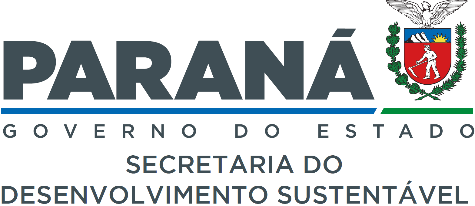 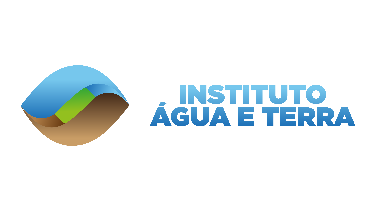 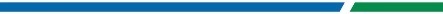 A – IDENTIFICAÇÃO DO REQUERENTEA – IDENTIFICAÇÃO DO REQUERENTEA – IDENTIFICAÇÃO DO REQUERENTEA – IDENTIFICAÇÃO DO REQUERENTEA – IDENTIFICAÇÃO DO REQUERENTEA – IDENTIFICAÇÃO DO REQUERENTEA – IDENTIFICAÇÃO DO REQUERENTE01 RAZÃO SOCIAL (PESSOA JURÍDICA) OU NOME (PESSOA FÍSICA)01 RAZÃO SOCIAL (PESSOA JURÍDICA) OU NOME (PESSOA FÍSICA)01 RAZÃO SOCIAL (PESSOA JURÍDICA) OU NOME (PESSOA FÍSICA)01 RAZÃO SOCIAL (PESSOA JURÍDICA) OU NOME (PESSOA FÍSICA)01 RAZÃO SOCIAL (PESSOA JURÍDICA) OU NOME (PESSOA FÍSICA)01 RAZÃO SOCIAL (PESSOA JURÍDICA) OU NOME (PESSOA FÍSICA)01 RAZÃO SOCIAL (PESSOA JURÍDICA) OU NOME (PESSOA FÍSICA)02 CNPJ OU CPF/MF02 CNPJ OU CPF/MF02 CNPJ OU CPF/MF03 INSCRIÇÃO ESTADUAL (PESSOA JURÍDICA) OU RG (PESSOA FÍSICA)03 INSCRIÇÃO ESTADUAL (PESSOA JURÍDICA) OU RG (PESSOA FÍSICA)03 INSCRIÇÃO ESTADUAL (PESSOA JURÍDICA) OU RG (PESSOA FÍSICA)03 INSCRIÇÃO ESTADUAL (PESSOA JURÍDICA) OU RG (PESSOA FÍSICA)04 NACIONALIDADE 05 ESTADO CIVIL06 RAMO DE ATIVIDADE (PESSOA JUR.) OU PROFISSÃO (PESSOA FÍSICA)06 RAMO DE ATIVIDADE (PESSOA JUR.) OU PROFISSÃO (PESSOA FÍSICA)06 RAMO DE ATIVIDADE (PESSOA JUR.) OU PROFISSÃO (PESSOA FÍSICA)06 RAMO DE ATIVIDADE (PESSOA JUR.) OU PROFISSÃO (PESSOA FÍSICA)06 RAMO DE ATIVIDADE (PESSOA JUR.) OU PROFISSÃO (PESSOA FÍSICA)07 E-MAIL07 E-MAIL07 E-MAIL07 E-MAIL07 E-MAIL07 E-MAIL07 E-MAIL08 ENDEREÇO COMPLETO08 ENDEREÇO COMPLETO08 ENDEREÇO COMPLETO08 ENDEREÇO COMPLETO08 ENDEREÇO COMPLETO09 BAIRRO09 BAIRRO10 MUNICÍPIO/UF10 MUNICÍPIO/UF10 MUNICÍPIO/UF10 MUNICÍPIO/UF11 CEP11 CEP12 TELEFONE PARA CONTATOB – IDENTIFICAÇÃO DO IMÓVELB – IDENTIFICAÇÃO DO IMÓVELB – IDENTIFICAÇÃO DO IMÓVELB – IDENTIFICAÇÃO DO IMÓVELB – IDENTIFICAÇÃO DO IMÓVELB – IDENTIFICAÇÃO DO IMÓVELB – IDENTIFICAÇÃO DO IMÓVELB – IDENTIFICAÇÃO DO IMÓVELB – IDENTIFICAÇÃO DO IMÓVELB – IDENTIFICAÇÃO DO IMÓVEL13 DENOMINAÇÃO DO IMÓVEL (NOME, Nº DO LOTE, ETC):13 DENOMINAÇÃO DO IMÓVEL (NOME, Nº DO LOTE, ETC):13 DENOMINAÇÃO DO IMÓVEL (NOME, Nº DO LOTE, ETC):13 DENOMINAÇÃO DO IMÓVEL (NOME, Nº DO LOTE, ETC):14 ÁREA TOTAL DO IMÓVEL (EM HECTARES):14 ÁREA TOTAL DO IMÓVEL (EM HECTARES):14 ÁREA TOTAL DO IMÓVEL (EM HECTARES):14 ÁREA TOTAL DO IMÓVEL (EM HECTARES):14 ÁREA TOTAL DO IMÓVEL (EM HECTARES):14 ÁREA TOTAL DO IMÓVEL (EM HECTARES):15 NO CADASTRO NO INCRA15 NO CADASTRO NO INCRA16 NO TRANSCR. OU MATRÍCULA NO C.R.I.16 NO TRANSCR. OU MATRÍCULA NO C.R.I.16 NO TRANSCR. OU MATRÍCULA NO C.R.I.17 LIVRO17 LIVRO17 LIVRO18 FOLHA (S)18 FOLHA (S)19 CART. REG. IMOVEIS DA COMARCA DE:19 CART. REG. IMOVEIS DA COMARCA DE:19 CART. REG. IMOVEIS DA COMARCA DE:20 LOCALIZAÇÃO (GLEBA, DISTRITO, ETC.)20 LOCALIZAÇÃO (GLEBA, DISTRITO, ETC.)20 LOCALIZAÇÃO (GLEBA, DISTRITO, ETC.)20 LOCALIZAÇÃO (GLEBA, DISTRITO, ETC.)20 LOCALIZAÇÃO (GLEBA, DISTRITO, ETC.)20 LOCALIZAÇÃO (GLEBA, DISTRITO, ETC.)20 LOCALIZAÇÃO (GLEBA, DISTRITO, ETC.)20 LOCALIZAÇÃO (GLEBA, DISTRITO, ETC.)20 LOCALIZAÇÃO (GLEBA, DISTRITO, ETC.)20 LOCALIZAÇÃO (GLEBA, DISTRITO, ETC.)21 MUNICÍPIO:UF:PR:PR:C – REQUERIMENTOAO SENHORDIRETOR-PRESIDENTE DO INSTITUTO ÁGUA E TERRACURITIBA/PARANÁO REQUERENTE SUPRACITADO, COM DOMÍNIO LEGALIZADO E COMPROVADO, REQUER PELO PRESENTE:D - MODALIDADE DE AUTORIZAÇÃO FLORESTAL D - MODALIDADE DE AUTORIZAÇÃO FLORESTAL D - MODALIDADE DE AUTORIZAÇÃO FLORESTAL D - MODALIDADE DE AUTORIZAÇÃO FLORESTAL D - MODALIDADE DE AUTORIZAÇÃO FLORESTAL D - MODALIDADE DE AUTORIZAÇÃO FLORESTAL DESMATEDESMATECORTE ISOLADO DE NATIVASCORTE ISOLADO DE NATIVASAPROVEITAMENTO MATERIAL LENHOSOAPROVEITAMENTO MATERIAL LENHOSOMANEJO DE BRACATINGAMANEJO DE BRACATINGAAUTORIZAÇÃO DE SUPRESSÃO VEGETALAUTORIZAÇÃO DE SUPRESSÃO VEGETALCORTE DE PALMITOCORTE DE PALMITOUSO ALTERNATIVO DO SOLOUSO ALTERNATIVO DO SOLOOUTRO: 22 ÁREA REQUERIDA (EM HECTARES)23 PARA FINS DE: (DESCRIÇÃO DA FINALIDADE)23 PARA FINS DE: (DESCRIÇÃO DA FINALIDADE)23 PARA FINS DE: (DESCRIÇÃO DA FINALIDADE)23 PARA FINS DE: (DESCRIÇÃO DA FINALIDADE)23 PARA FINS DE: (DESCRIÇÃO DA FINALIDADE)E - COM APROVEITAMENTO DE E/OU RETIRADA DEE - COM APROVEITAMENTO DE E/OU RETIRADA DEE - COM APROVEITAMENTO DE E/OU RETIRADA DEE - COM APROVEITAMENTO DE E/OU RETIRADA DEE - COM APROVEITAMENTO DE E/OU RETIRADA DE24 VOLUME DE LENHA (m3)25 VOLUME DE MADEIRA (m3)26 N.º DE ÁRV. DE ARAUCARIA26 N.º DE ÁRV. DE ARAUCARIA27 N.º DE ÁRV. DE FOLHOSASPOR OUTRO LADO, DECLARA(M) QUE ESTA(ÃO) CIENTE(S) E COMPROMETIDO(S) A:NA PARTE DO TERRENO QUE LHE(S) CABE(M) DENTRO DAS DIVISAS DE FATO, RESPEITADAS COM OS DEMAIS CONDÔMINOS, ASSUMIR(EM) A RESPONSABILIDADE POR DANOS QUE CAUSAR(EM) EM TERRAS OU MATAS DE OUTROS CONDÔMINOS, DE CONFORMIDADE COM O ARTIGO 627 DO CÓDIGO CIVIL BRASILEIRO, ISENTANDO DE QUAISQUER RESPONSABILIDADE O INSTITUTO ÁGUA E TERRA.OBSERVAR AS DETERMINAÇÕES DAS LEIS AMBIENTAIS VIGENTES E, NÃO DERRUBAR AS MATAS ÀS MARGENS DOS RIOS, AO REDOR DAS LAGOAS, DOS RESERVATÓRIOS D’ÁGUA, NO TOPO E ENCOSTAS DE MORROS, MONTANHAS E SERRAS, E A ESTAR(EM) CIENTE(S) DE QUE NO CASO DE INFRINGÊNCIA SOFRERÁ(ÃO) AS PENALIDADES DE LEI E AINDA OBRIGAR-SE-Á(ÃO) A RESTAURAR ESSAS ÁREAS CASO SEJAM DANIFICADAS POR QUAISQUER CAUSAS.CUMPRIR(EM) A FINALIDADE ACIMA MENCIONADA PARA ÁREA REQUERIDA SOB PENA DE NÃO O FAZENDO, VIR(EM) A SER RESPONSABILIZADO(S) POR PERDAS E DANOS CONFORME PRESCRITO NO CÓDIGO CIVIL BRASILEIRO, SEM PREJUÍZO DAS PENALIDADES PREVISTAS NA LEGISLAÇÃO AMBIENTAL.NESTES TERMOS, PEDE DEFERIMENTO.POR OUTRO LADO, DECLARA(M) QUE ESTA(ÃO) CIENTE(S) E COMPROMETIDO(S) A:NA PARTE DO TERRENO QUE LHE(S) CABE(M) DENTRO DAS DIVISAS DE FATO, RESPEITADAS COM OS DEMAIS CONDÔMINOS, ASSUMIR(EM) A RESPONSABILIDADE POR DANOS QUE CAUSAR(EM) EM TERRAS OU MATAS DE OUTROS CONDÔMINOS, DE CONFORMIDADE COM O ARTIGO 627 DO CÓDIGO CIVIL BRASILEIRO, ISENTANDO DE QUAISQUER RESPONSABILIDADE O INSTITUTO ÁGUA E TERRA.OBSERVAR AS DETERMINAÇÕES DAS LEIS AMBIENTAIS VIGENTES E, NÃO DERRUBAR AS MATAS ÀS MARGENS DOS RIOS, AO REDOR DAS LAGOAS, DOS RESERVATÓRIOS D’ÁGUA, NO TOPO E ENCOSTAS DE MORROS, MONTANHAS E SERRAS, E A ESTAR(EM) CIENTE(S) DE QUE NO CASO DE INFRINGÊNCIA SOFRERÁ(ÃO) AS PENALIDADES DE LEI E AINDA OBRIGAR-SE-Á(ÃO) A RESTAURAR ESSAS ÁREAS CASO SEJAM DANIFICADAS POR QUAISQUER CAUSAS.CUMPRIR(EM) A FINALIDADE ACIMA MENCIONADA PARA ÁREA REQUERIDA SOB PENA DE NÃO O FAZENDO, VIR(EM) A SER RESPONSABILIZADO(S) POR PERDAS E DANOS CONFORME PRESCRITO NO CÓDIGO CIVIL BRASILEIRO, SEM PREJUÍZO DAS PENALIDADES PREVISTAS NA LEGISLAÇÃO AMBIENTAL.NESTES TERMOS, PEDE DEFERIMENTO.POR OUTRO LADO, DECLARA(M) QUE ESTA(ÃO) CIENTE(S) E COMPROMETIDO(S) A:NA PARTE DO TERRENO QUE LHE(S) CABE(M) DENTRO DAS DIVISAS DE FATO, RESPEITADAS COM OS DEMAIS CONDÔMINOS, ASSUMIR(EM) A RESPONSABILIDADE POR DANOS QUE CAUSAR(EM) EM TERRAS OU MATAS DE OUTROS CONDÔMINOS, DE CONFORMIDADE COM O ARTIGO 627 DO CÓDIGO CIVIL BRASILEIRO, ISENTANDO DE QUAISQUER RESPONSABILIDADE O INSTITUTO ÁGUA E TERRA.OBSERVAR AS DETERMINAÇÕES DAS LEIS AMBIENTAIS VIGENTES E, NÃO DERRUBAR AS MATAS ÀS MARGENS DOS RIOS, AO REDOR DAS LAGOAS, DOS RESERVATÓRIOS D’ÁGUA, NO TOPO E ENCOSTAS DE MORROS, MONTANHAS E SERRAS, E A ESTAR(EM) CIENTE(S) DE QUE NO CASO DE INFRINGÊNCIA SOFRERÁ(ÃO) AS PENALIDADES DE LEI E AINDA OBRIGAR-SE-Á(ÃO) A RESTAURAR ESSAS ÁREAS CASO SEJAM DANIFICADAS POR QUAISQUER CAUSAS.CUMPRIR(EM) A FINALIDADE ACIMA MENCIONADA PARA ÁREA REQUERIDA SOB PENA DE NÃO O FAZENDO, VIR(EM) A SER RESPONSABILIZADO(S) POR PERDAS E DANOS CONFORME PRESCRITO NO CÓDIGO CIVIL BRASILEIRO, SEM PREJUÍZO DAS PENALIDADES PREVISTAS NA LEGISLAÇÃO AMBIENTAL.NESTES TERMOS, PEDE DEFERIMENTO.POR OUTRO LADO, DECLARA(M) QUE ESTA(ÃO) CIENTE(S) E COMPROMETIDO(S) A:NA PARTE DO TERRENO QUE LHE(S) CABE(M) DENTRO DAS DIVISAS DE FATO, RESPEITADAS COM OS DEMAIS CONDÔMINOS, ASSUMIR(EM) A RESPONSABILIDADE POR DANOS QUE CAUSAR(EM) EM TERRAS OU MATAS DE OUTROS CONDÔMINOS, DE CONFORMIDADE COM O ARTIGO 627 DO CÓDIGO CIVIL BRASILEIRO, ISENTANDO DE QUAISQUER RESPONSABILIDADE O INSTITUTO ÁGUA E TERRA.OBSERVAR AS DETERMINAÇÕES DAS LEIS AMBIENTAIS VIGENTES E, NÃO DERRUBAR AS MATAS ÀS MARGENS DOS RIOS, AO REDOR DAS LAGOAS, DOS RESERVATÓRIOS D’ÁGUA, NO TOPO E ENCOSTAS DE MORROS, MONTANHAS E SERRAS, E A ESTAR(EM) CIENTE(S) DE QUE NO CASO DE INFRINGÊNCIA SOFRERÁ(ÃO) AS PENALIDADES DE LEI E AINDA OBRIGAR-SE-Á(ÃO) A RESTAURAR ESSAS ÁREAS CASO SEJAM DANIFICADAS POR QUAISQUER CAUSAS.CUMPRIR(EM) A FINALIDADE ACIMA MENCIONADA PARA ÁREA REQUERIDA SOB PENA DE NÃO O FAZENDO, VIR(EM) A SER RESPONSABILIZADO(S) POR PERDAS E DANOS CONFORME PRESCRITO NO CÓDIGO CIVIL BRASILEIRO, SEM PREJUÍZO DAS PENALIDADES PREVISTAS NA LEGISLAÇÃO AMBIENTAL.NESTES TERMOS, PEDE DEFERIMENTO.POR OUTRO LADO, DECLARA(M) QUE ESTA(ÃO) CIENTE(S) E COMPROMETIDO(S) A:NA PARTE DO TERRENO QUE LHE(S) CABE(M) DENTRO DAS DIVISAS DE FATO, RESPEITADAS COM OS DEMAIS CONDÔMINOS, ASSUMIR(EM) A RESPONSABILIDADE POR DANOS QUE CAUSAR(EM) EM TERRAS OU MATAS DE OUTROS CONDÔMINOS, DE CONFORMIDADE COM O ARTIGO 627 DO CÓDIGO CIVIL BRASILEIRO, ISENTANDO DE QUAISQUER RESPONSABILIDADE O INSTITUTO ÁGUA E TERRA.OBSERVAR AS DETERMINAÇÕES DAS LEIS AMBIENTAIS VIGENTES E, NÃO DERRUBAR AS MATAS ÀS MARGENS DOS RIOS, AO REDOR DAS LAGOAS, DOS RESERVATÓRIOS D’ÁGUA, NO TOPO E ENCOSTAS DE MORROS, MONTANHAS E SERRAS, E A ESTAR(EM) CIENTE(S) DE QUE NO CASO DE INFRINGÊNCIA SOFRERÁ(ÃO) AS PENALIDADES DE LEI E AINDA OBRIGAR-SE-Á(ÃO) A RESTAURAR ESSAS ÁREAS CASO SEJAM DANIFICADAS POR QUAISQUER CAUSAS.CUMPRIR(EM) A FINALIDADE ACIMA MENCIONADA PARA ÁREA REQUERIDA SOB PENA DE NÃO O FAZENDO, VIR(EM) A SER RESPONSABILIZADO(S) POR PERDAS E DANOS CONFORME PRESCRITO NO CÓDIGO CIVIL BRASILEIRO, SEM PREJUÍZO DAS PENALIDADES PREVISTAS NA LEGISLAÇÃO AMBIENTAL.NESTES TERMOS, PEDE DEFERIMENTO.28 LOCAL E DATA28 LOCAL E DATA28 LOCAL E DATA28 LOCAL E DATA28 LOCAL E DATA29 ASSINATURA PROPRIETÁRIO 129 ASSINATURA PROPRIETÁRIO 129 ASSINATURA PROPRIETÁRIO 130 ASSINATURA PROPRIETÁRIO 230 ASSINATURA PROPRIETÁRIO 231 ASSINATURA PROPRIETÁRIO 331 ASSINATURA PROPRIETÁRIO 331 ASSINATURA PROPRIETÁRIO 332 ASSINATURA PROPRIETÁRIO 432 ASSINATURA PROPRIETÁRIO 4